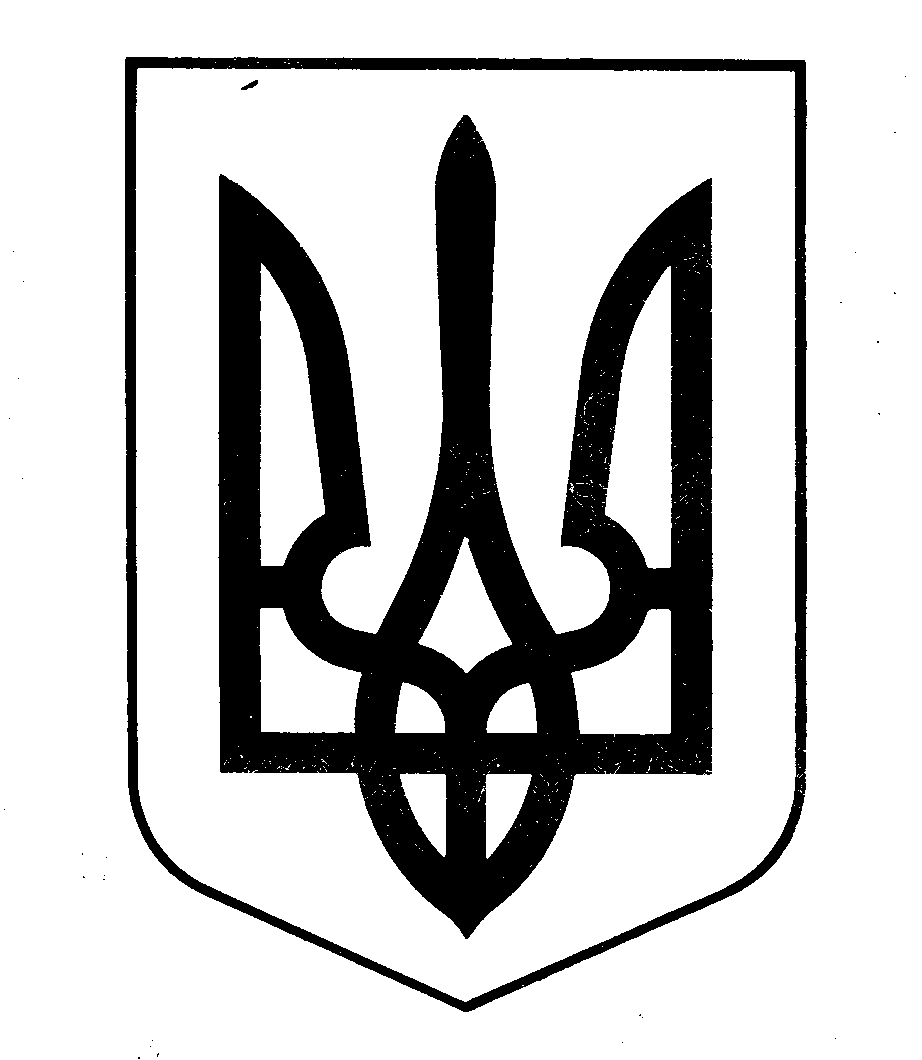 МІНІСТЕРСТВО ФІНАНСІВ УКРАЇНИНАКАЗ  від 17.10.2023                                     Київ                                   № 560 Про затвердження Змін до Інструкції про службові відрядження в межах України та за кордонВідповідно до постанови Кабінету Міністрів України від 02 лютого 2011 року № 98 «Про суми та склад витрат на відрядження державних службовців, а також інших осіб, що направляються у відрядження підприємствами, установами та організаціями, які повністю або частково  утримуються (фінансуються) за рахунок бюджетних коштів» НАКАЗУЮ: 1. Затвердити Зміни до Інструкції про службові відрядження в межах України та за кордон, затвердженої наказом Міністерства фінансів України від 13 березня 1998 року № 59, зареєстрованої в Міністерстві юстиції України 31 березня 1998 року за № 218/2658 (у редакції наказу Міністерства фінансів України від 17 березня 2011 року № 362), що додаються.2. Департаменту видатків бюджету органів влади Міністерства фінансів України в установленому порядку забезпечити:подання цього наказу на державну реєстрацію до Міністерства юстиції України;оприлюднення цього наказу.3. Цей наказ набирає чинності з дня його офіційного опублікування. 4. Контроль за виконанням цього наказу залишаю за собою.Міністр 	                                                                                Сергій МАРЧЕНКО